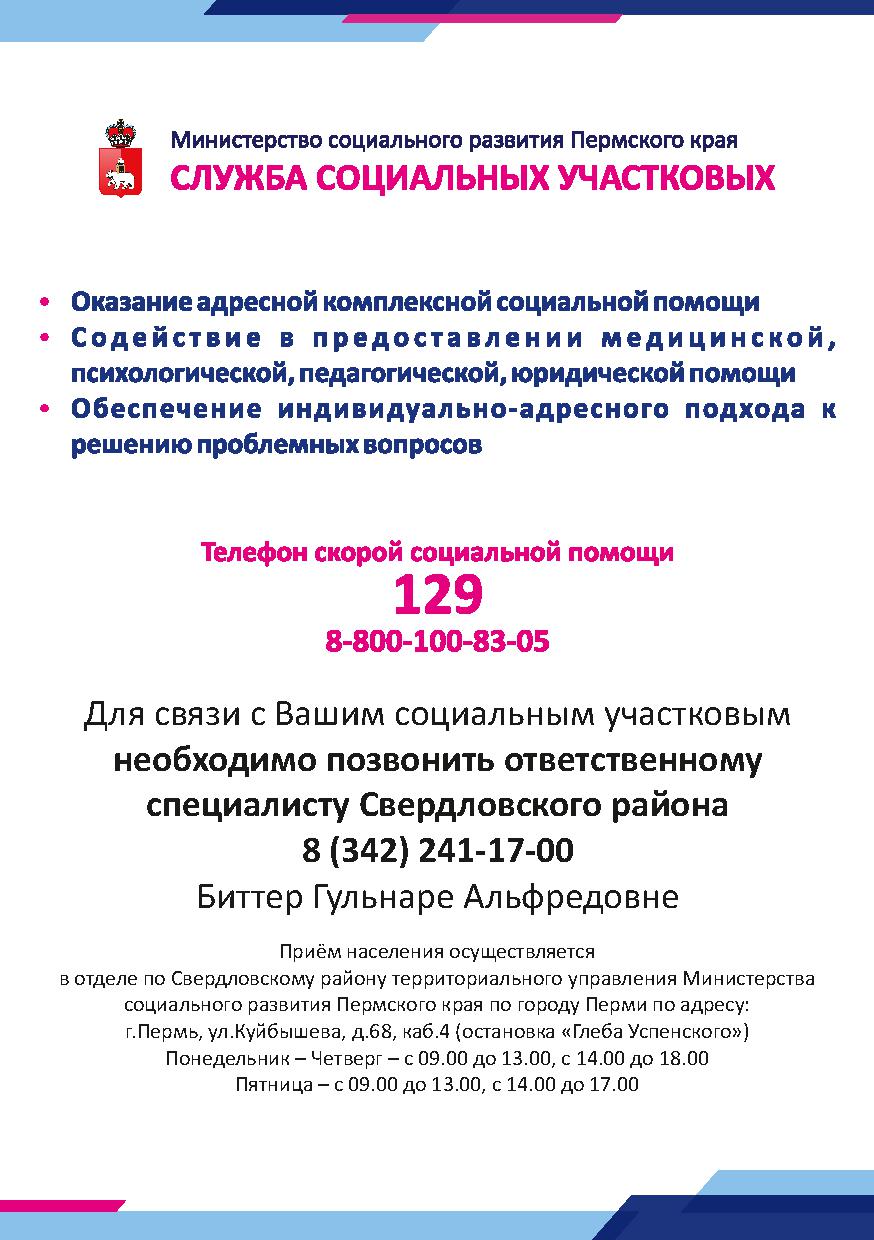  Микрорайоны: Архирейка (Архиерейка), Верхняя Курья, Ива, Ива-1, Костарево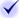 Ногина Кристина Сергеевна
 Микрорайоны: Висим, Мотовилихинский совхозФищук Нина Геннадьевна
 Микрорайоны: Вышка 1, Язовая, Вышка 2 (частный сектор)Агаркова Юлия Максимовна
 Микрорайон: Вышка 2 (многоквартирные дома)Пономарева Полина Алексеевна
 Улицы: ул. Макаренко, ул. Патриса Лумумбы, ул. Пушкарская,                          ул. Ушинского Бровина Ольга Анатольевна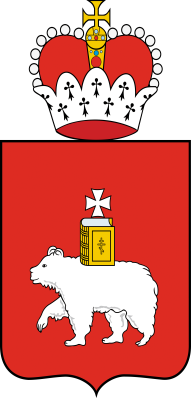  Микрорайон Городские Горки Кривощекова Анастасия Сергеевна
 Микрорайоны: Запруд,  Гарцы, Пихтовая стрелка Бойко Анжелика Сарваровна
  Улицы: ул. Звонарева, ул. Костромская, ул. Лякишева, ул. Подольская,                            ул. Пономарева, ул. Шмидта, ул. Тургенева ул. Халтурина Нурикеева Ольга Александровна
 Микрорайон: Цирк Бушуева Валерия Дмитриевна
    
 Микрорайон: Рабочий поселокМальцева Оксана Андреевна
 Микрорайон Садовый: ул. Аркадия Гайдара, ул. Юрша, ул. УинскаяЖелтышева Анастасия ВладимировнаВыявление граждан, нуждающихся в социальном обслуживании Оказание адресной комплексной социальной помощиПрофилактика рисков попадания в трудную жизненную ситуациюПовышение доступности социальной помощи и поддержкиОбеспечение индивидуально-адресного подхода к решению проблемных вопросов